СОВЕТ  ДЕПУТАТОВ СЕЛЬСКОГО  ПОСЕЛЕНИЯСРЕДНЕМАТРЕНСКИЙ  СЕЛЬСОВЕТДобринского муниципального района   Липецкой  области2-я  сессия  IV созыва                                                         Р Е Ш Е Н И Е16.04.2010г.                   с.Средняя Матренка                             № 8 -рсО составе постоянных комиссий Совета депутатовсельского поселения Среднематренский сельсоветДобринского муниципального района	В целях предварительного рассмотрения и подготовки вопросов, относящихся к ведению Совета депутатов сельского поселения Среднематренский сельсовет, в соответствии с Уставом сельского поселения, статьей 9 Регламента Совета депутатов сельского поселения Среднематренский сельсовет и решением Совета депутатов сельского поселения Среднематренский сельсовет № 3-рс от 18.03.2010 г. «Об  образовании постоянных комиссий Совета депутатов сельского поселения Среднематренский сельсовет Добринского муниципального района Липецкой области», Совет депутатов сельского поселения Среднематренский сельсовет	РЕШИЛ:        1.Ввести в состав постоянных комиссий Совета депутатов сельского поселения Среднематренский сельсовет, согласно заявлениям (прилагаются), следующих депутатов:1.По   правовым вопросам, местному самоуправлению, работе с депутатами и по делам семьи, детства, молодежи1).Калиничева Светлана Вячеславна - депутат по единому семимандатному избирательному округу 2).Губина Елена Павловна - депутат по единому семимандатному избирательному округу 3). Матыцина Ольга Николаевна - депутат по единому семимандатному избирательному округу 2. По экономике, бюджету, муниципальной собственности и социальным вопросам1).Зайцев Алексей Николаевич- депутат по единому семимандатному избирательному округу  2). Карасева Марина Дмитриевна-  депутат по единому семимандатному избирательному округу  3). Матыцина Ольга Николаевна - депутат по единому семимандатному избирательному округу 3. По вопросам агропромышленного комплекса, земельных отношений и экологии 1).Власова Елена Васильевна- депутат по единому семимандатному избирательному округу  2).Гаршин Владимир Петрович- депутат по единому семимандатному избирательному округу  3).Калиничева Светлана Вячеславовна- депутат по единому семимандатному избирательному округу 2.Настоящее решение вступает в силу со дня его принятия. Председатель Совета депутатов  сельского поселенияСреднематренский сельсовет                                      Н.А.Гущина                                             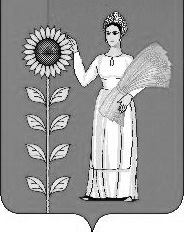 СОВЕТ  ДЕПУТАТОВСЕЛЬСКОГО  ПОСЕЛЕНИЯ  СРЕДНЕМАТРЕНСКИЙ  СЕЛЬСОВЕТДобринского  муниципального  района Липецкой области                                                    28-я сессия  IV-го созываРЕШЕНИЕ16.05.2012г.                    с. Средняя Матренка                                      №118 -рс«Об утверждении  Положения «Об организации сбора и вывоза бытовых отходов и мусора на территории сельского поселения Среднематренский сельсовет Добринского муниципального района в новой редакции»          Рассмотрев Протест Прокуратуры от 17.02.2012г за № 60 на решение Совета депутатов сельского поселения Среднематренский сельсовет от 23.10.2007г. № 71-рс  «Об утверждении Положения «Об организации сбора и вывоза бытовых отходов и мусора на территории сельского поселения Среднематренский сельсовет», руководствуясь Федеральным законом РФ от 06.10.2003 года №131-ФЗ "Об общих принципах организации местного самоуправления в Российской Федерации", Федеральным законом РФ от 24.06.1998г.№ 89-ФЗ «Об отходах производства и потребления», Уставом сельского поселения Среднематренский сельсовет,  учитывая решение постоянной комиссии по вопросам агропромышленного комплекса, земельных отношений и экологии, Совет депутатов сельского поселения   Среднематренский сельсоветРЕШИЛ:   1. Принять Положение «Об организации сбора и вывоза бытовых отходов и мусора на территории сельского поселения Среднематренский сельсовет Добринского муниципального района в новой редакции» (прилагается).2. Направить указанный нормативный правовой акт главе сельского поселения для подписания и официального обнародования.    3. Настоящее решение вступает в силу со дня его официального обнародования.4.Решение № 71-рс от 23.10.2007г «Об утверждении Положения «Об организации сбора и вывоза бытовых отходов и мусора на территории сельского поселения Среднематренский сельсовет» отменить.Председатель Совета депутатовсельского поселения Среднематренский сельсовет                                   Н.А.Гущинаприняторешением  Совета депутатов сельского поселения Среднематренский сельсовет№  118- рс от 16.05.2012г.ПОЛОЖЕНИЕоб организации сбора и вывоза бытовых отходов и мусорана территории сельского поселения Среднематренский сельсовет Добринского муниципального района в новой редакции.        Настоящее Положение разработано в соответствии с Федеральным законом РФ от 06.10.2003 года №131-ФЗ "Об общих принципах организации местного самоуправления в Российской Федерации", Федеральным законом РФ от 24.06.1998г.№ 89-ФЗ «Об отходах производства и потребления», в целях обеспечения экологического и санитарно- эпидемиологического благополучия населения на территории сельского поселения Среднематренский сельсовет и устанавливает общий порядок сбора и вывоза бытовых отходов и мусора на территории сельского поселения Среднематренский сельсовет.Глава сельского поселенияСреднематренский сельсовет                                    Н.А.Гущина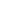 